                                                          Clarke Utilities, INC.                                                            East Pointe Building                                                                         223 Hwy 70 East, Suite 115                                                         Garner, NC  27529                                                                                 Email:  joel@clarkeutilities.com                                  CHANGE IN SERVICE NOTIFICATION****************************************************************************************************************************************************************************************************MOVE OUTDATE OF REQUEST:             DATE SERVICE TO END:     NAME ON ACCOUNT:     ACCOUNT NUMBER:     STREET ADDRESS:     FORWARDING MAIL ADDRESS:    (FINAL BILL WILL BE MAILED TO YOUR FORWARDING ADDRESS)EMAIL ADDRESS: PHONE NUMBER:     **************************************************************************************************PERSON MAKING THE CHANGE NOTIFICATION:  ***PRINT COMPLETED NOTIFICATION AND EMAIL TO:  joel@clarkeutilities.com ***						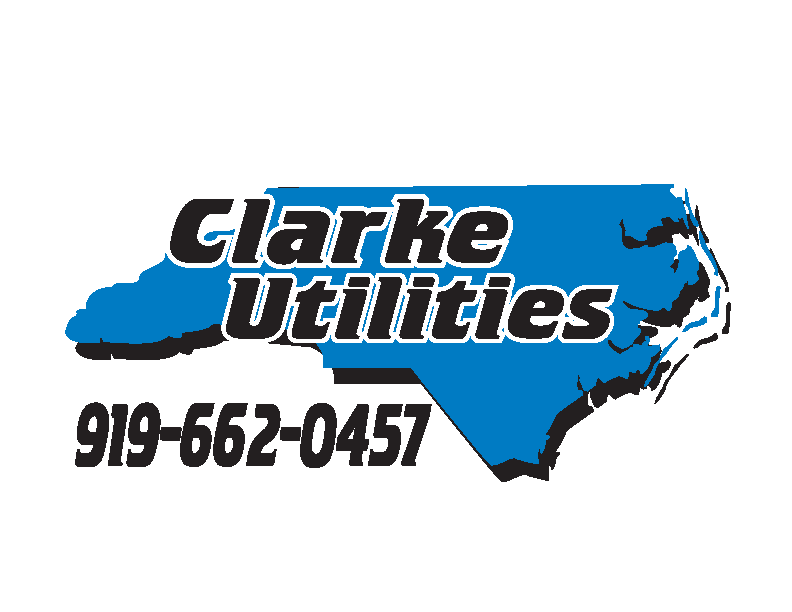 